О ежемесячных выплатах в размере 5000 рублей в целях обеспечения социальной поддержки семей, имеющих детейНа официальном сайте Кремля опубликован Указ Президента РФ от 07.04.2020 № 249 «О дополнительных мерах социальной поддержки семей, имеющих детей».Указом установлены ежемесячные выплаты 5000 рублей на каждого ребенка в возрасте до трех лет, имеющего гражданство Российской Федерации, которые должны производиться 3 месяца, в апреле - июне 2020 г. Эти выплаты не учитываются в составе доходов семей при предоставлении иных мер социальной поддержки и не облагаются налогом.Ежемесячные выплаты производятся лицам, проживающим на территории Российской Федерации и имеющим (имевшим) право на меры государственной поддержки, предусмотренные Федеральным законом от 29 декабря 2006 г. № 256-ФЗ «О дополнительных мерах государственной поддержки семей, имеющих детей». Обратиться за выплатой можно будет до 1 октября, но только при условии, что право на выплату возникло до 1 июля.Новую выплату смогут получить и те, кто уже воспользовался средствами материнского капитала. Если право на материнский капитал у семьи возникнет в течение этих трех месяцев, то родители также имеют возможность обратиться за выплатами.Согласно Федеральному закону от 29.12.2006 г. № 256-ФЗ «О дополнительных мерах государственной поддержки семей, имеющих детей», право на дополнительные меры государственной поддержки, под которыми понимается право на получение материнского капитала, возникает при рождении (усыновлении) ребенка (детей), имеющего гражданство Российской Федерации, у граждан Российской Федерации независимо от места их жительства:1) женщин, родивших (усыновивших) второго ребенка начиная с 1 января 2007 года;2) женщин, родивших (усыновивших) третьего ребенка или последующих детей начиная с 1 января 2007 года, если ранее они не воспользовались правом на дополнительные меры государственной поддержки;3) мужчин, являющихся единственными усыновителями второго, третьего ребенка или последующих детей, ранее не воспользовавшихся правом на дополнительные меры государственной поддержки, если решение суда об усыновлении вступило в законную силу начиная с 1 января 2007 года;4) женщин, родивших (усыновивших) первого ребенка начиная с 1 января 2020 года;5) мужчин, являющихся единственными усыновителями первого ребенка, ранее не воспользовавшихся правом на дополнительные меры государственной поддержки, если решение суда об усыновлении вступило в законную силу начиная с 1 января 2020 года.Право на дополнительные меры государственной поддержки согласно Федеральному закону возникает у других лиц, в т. ч. не граждан РФ или у лиц без гражданства, если он отец или усыновитель ребёнка – гражданина РФ в случае смерти матери или лишения её родительских прав в порядке, установленном ст. 3 Федерального закона.  Приложение: Указ Президента РФ от 07.04.2020 № 249 «О дополнительных мерах социальной поддержки семей, имеющих детей».Председатель областной организации Профсоюза	Т.Е. ТрошкинаПриложение 7 апреля 2020 года N 249
УКАЗПРЕЗИДЕНТА РОССИЙСКОЙ ФЕДЕРАЦИИО ДОПОЛНИТЕЛЬНЫХ МЕРАХСОЦИАЛЬНОЙ ПОДДЕРЖКИ СЕМЕЙ, ИМЕЮЩИХ ДЕТЕЙВ целях обеспечения социальной поддержки семей, имеющих детей, постановляю:1. Произвести в апреле - июне 2020 г. ежемесячные выплаты в размере 5000 рублей лицам, проживающим на территории Российской Федерации и имеющим (имевшим) право на меры государственной поддержки, предусмотренные Федеральным законом от 29 декабря 2006 г. N 256-ФЗ "О дополнительных мерах государственной поддержки семей, имеющих детей", при условии, что такое право возникло у них до 1 июля 2020 г.2. Установить, что:а) ежемесячные выплаты осуществляются на каждого ребенка в возрасте до трех лет, имеющего гражданство Российской Федерации;б) ежемесячные выплаты не учитываются в составе доходов семей лиц, названных в пункте 1 настоящего Указа, при предоставлении этим лицам иных мер социальной поддержки;в) лица, названные в пункте 1 настоящего Указа, вправе обратиться за назначением ежемесячных выплат до 1 октября 2020 г.3. Правительству Российской Федерации обеспечить в установленном порядке финансирование расходов, связанных с реализацией настоящего Указа, в том числе расходов на доставку ежемесячных выплат, а также определить порядок и условия осуществления указанных выплат.4. Пенсионному фонду Российской Федерации обеспечить осуществление ежемесячных выплат в соответствии с настоящим Указом.5. Настоящий Указ вступает в силу со дня его подписания.ПрезидентРоссийской ФедерацииВ.ПУТИНМосква, Кремль7 апреля 2020 годаN 249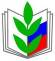 ПРОФСОЮЗ РАБОТНИКОВНАРОДНОГО ОБРАЗОВАНИЯ И НАУКИРОССИЙСКОЙ ФЕДЕРАЦИИ(ОБЩЕРОССИЙСКИЙ ПРОФСОЮЗ ОБРАЗОВАНИЯ)СВЕРДЛОВСКАЯОБЛАСТНАЯ ОРГАНИЗАЦИЯ
ОБЛАСТНОЙ КОМИТЕТ ПРОФСОЮЗА
620075, г. Екатеринбург,  ул. Пушкина, 10, к. 312почтовый адрес: . Екатеринбург, Главпочтамт а/я 283
тел/факс(343) 371-11-81E-mail: narob@isnet.ruhttp://www.ed-union.ruПредседателям городских (районных) организаций Профсоюза,Председателям первичных профсоюзных организаций учреждений высшего образования и профессиональных образовательных учреждений09 апреля 2020 г. № 77/01Председателям городских (районных) организаций Профсоюза,Председателям первичных профсоюзных организаций учреждений высшего образования и профессиональных образовательных учрежденийПредседателям городских (районных) организаций Профсоюза,Председателям первичных профсоюзных организаций учреждений высшего образования и профессиональных образовательных учреждений